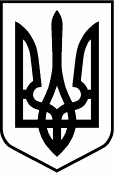 УКРАЇНАЧЕРНІВЕЦЬКА ОБЛАСНА РАДАКОМУНАЛЬНИЙ ЗАКЛАД«ІНСТИТУТ ПІСЛЯДИПЛОМНОЇ ПЕДАГОГІЧНОЇ ОСВІТИЧЕРНІВЕЦЬКОЇ ОБЛАСТІ»вул. І. Франка, 20, м. Чернівці, 58000, тел/факс (0372) 52-73-36,Е-mail: cv_ipo@ukr.net  Код: ЄДРПОУ 02125697__________________________________________________________________03.05.2023 № 01-11/258                                              На № ________від _______Керівникам органів  управлінь           освітою  територіальних громад, директорам центрів професійного розвитку педагогічних працівниківІнформуємо, що з 23 по 26 травня 2023 року в онлайн-форматі відбудеться Міжнародний науково-практичний WEB-форум «Forum Sois, 2023: розбудова єдиного відкритого інформаційного простору освіти впродовж життя» (далі - WEB-форум).Організаторами WEB-форуму є Міністерство освіти і науки України, Департамент науки і освіти Харківської обласної державної адміністрації, Українська інженерно-педагогічна академія, Державна наукова установа «Інститут модернізації змісту освіти», Національна академія педагогічних наук України а також стратегічні партнери за згодою - провідні наукові установи, заклади освіти і громадські об’єднання України і зарубіжжя.Мета WEB-форуму: запровадження ідей розбудови єдиного відкритого інформаційного освітнього простору шляхом об’єднання зусиль наукових установ і закладів освіти України та європейських країн, а також держав, що обрали пріоритетним шлях сталого розвитку науки і освіти.Для участі у WEB-форумі необхідно до 20.05.2023 зареєструватися за покликанням https://forumsois.uipa.edu.ua Також за бажанням можна подати тези, оформлені відповідно до вимог, надіславши їх на електронну скриньку оргкомітету: forumsois2023@gmail.com.Деталі участі у інформаційному листі (додаток додається).Запрошуємо взяти участь у WEB-форумі наукових, науково-педагогічних та педагогічних працівників, аспірантів та усіх зацікавлених осіб.В.о директора  Інституту                                                    Наталія КУРИШВасиліка К.О.52-23-43